Financial StatusCFMA Zuzohn – Booming GreenSofreco final report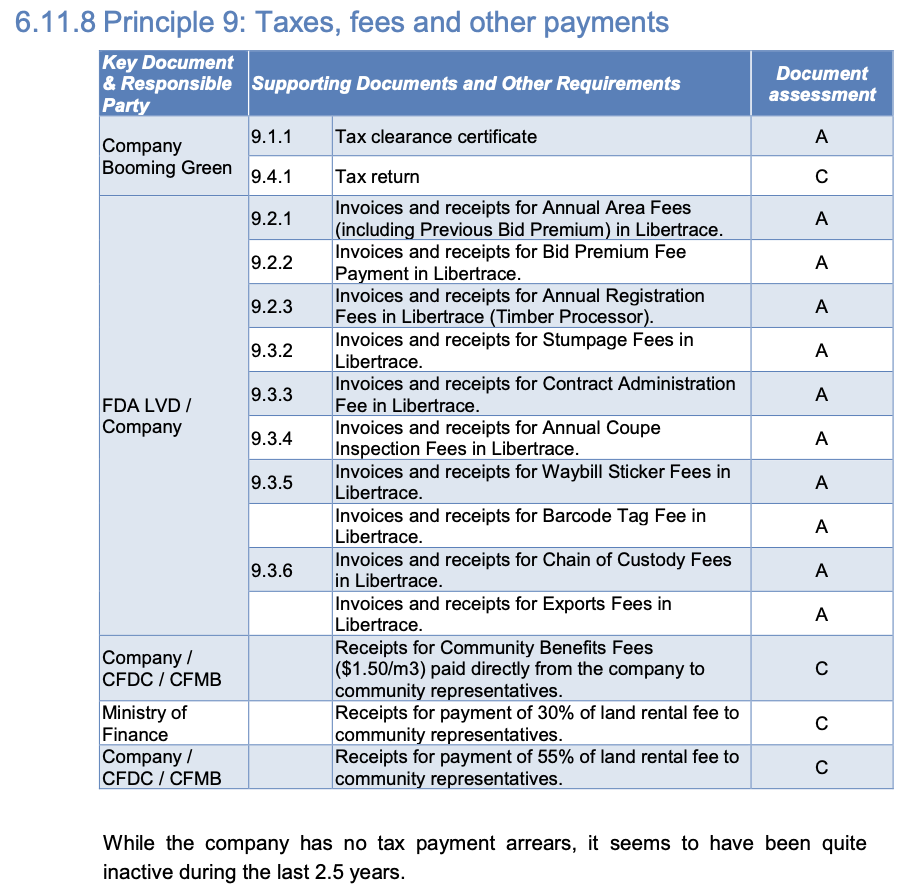 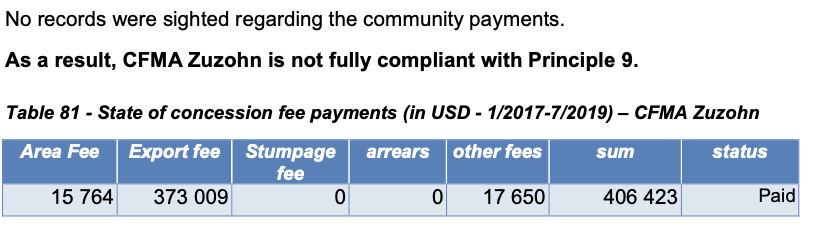 Libertrace – most recent data (May 2022)No recordLEITI – most recent data (2019)Payments FY19 – $649,472; $529,083 to LRA and $120,389 to NPAOn exports of 37,064 m3 worth $568,287 (14.1%) [p.69 & 115]Land rental arrears (2019) – Forest Trends reportNo record